THE FISH SECTOR IN CROATIAThis paper was written and compiled by Alexis Soullard and Dora BencetićInterns at the Belgian Trade Office in Zagreb, CroatiaJuly 2016Belgian Trade Office 		   	             office@beltrade-croatia.com Embassy of Belgium                                                              T: +385 1 457 74 44 Pantovcak 125 b1             				          F: +385 1 457 74 45 HR-10000 Zagreb (Croatia)INTRODUCTION This paper aims to give an overview of the fish sector in Croatia. The study starts with some general figures about Croatia and its economy. After that we look more specifically into the fish sector. First, there is a general overview of the fish sector in Croatia that includes aquaculture, which will help you to get a better understanding of the market. 
The following chapter deals with consumption of fish in Croatia, followed by the SWOT analysis of the fisheries in Croatia.Next chapter describes general market organization of fisheries products. Next chapter deals with legal regulations concerning fishery, where  inspection, surveillance and control is explained, as well as the bluefin tuna fishery ,  the EU system for fisheries controls and general import rules for fishery products. A list of contacts regarding fish sector in Croatia is provided at the end of the report.GENERAL OVERVIEW OF CROATIA With an area of 56 594 km2, the Republic of Croatia is a Central European and Mediterranean country, culturally and historically linked to Central and Eastern Europe, with a good geo-strategic position. It borders with Slovenia, Hungary, Serbia, Montenegro and Bosnia-Herzegovina. Moreover, Croatia has a marine border with Italy.The capital city is Zagreb, which is also a political, administrative and economic centre, a university centre and the city of culture and arts. During the 20th century, Croatia was part of Yugoslavia, ruled under the communist system, i.e. having state-owned companies. Croatia became an independent state in 1991 when a democratic, multi-party political system was adopted and political/economic reforms were implemented. In 2011 the estimated population was 4,284,889 million inhabitants with an average density of 75.8 inhabitants per km2. Croatia became a member of the European Union on the 1st of July 2013. 


2.1 GENERAL FIGURES 2.2 ECONOMY Table 1: Economic Indicators of Croatia    The economy of Croatia is a service-based economy with the tertiary sector accounting for 70% of total gross domestic product (GDP). After the collapse of socialism, Croatia went through a process of transition to a market-based economy in the 1990s, but its economy suffered badly during the Croatian War of Independence. After the war the economy began to improve, before the financial crisis of 2007–08 the Croatian economy grew at 4-5% annually, incomes doubled, and economic and social opportunities dramatically improved.Croatia joined the World Trade Organization in 2000, NATO in 2009 and became a member of the European Union on 1 July 2013. The Croatian economy was badly affected by the financial crisis which, together with slow progress of economic reforms, resulted in six years of recession and a cumulative decline in GDP of 12,5%. Croatia formally emerged from the recession with 3 continuous quarters of GDP growth in Q4 2014 (0,3%), Q1 2015 (0,5%) and Q2 2015 (1,2%). Predictions are that real GDP growth will gradually rise to 2.1% in 2016.The industrial sector, with exports of over €1 billion annually, is dominated by shipbuilding which accounts for over 10% of exported goods. Food processing and chemical industry also account for significant portions of industrial output and exports. Industrial sector represents 27% of Croatia’s total economic output while agriculture represents 6%. Industrial sector is responsible for 25% of Croatia's GDP, with agriculture, forestry and fishing accounting for the remaining 5% of Croatian GDP.Tourism is traditionally a notable source of income, particularly during the summer months, but also more recently during the winter months as well, due to an increase in popularity of snow sports such as skiing. With over 14 million tourists annually, tourism generates revenue in excess of €8 billion. Croatia is ranked among the top 20 most popular tourist destinations in the world, and was voted world's top tourism destination in 2005 by Lonely Planet.Economic growth has been hurt by the global financial crisis. Immediately after the crisis it seemed that Croatia did not suffer serious consequences like some other countries. However, in 2009, the crisis gained momentum and the decline in GDP growth, at a slower pace, continued during 2010. In 2011 the GDP stagnated as the growth rate was zero. Since the global crisis hit the country, the unemployment rate has been steadily increasing, resulting in the loss of more than 100,000 jobs. While unemployment was 9.6% in late 2007, in January 2014 it peaked at 22.4%. In 2010 Gini coefficient was 0,32.  In September 2012, Fitch ratings agency unexpectedly improved Croatia's economic outlook from negative to stable, reaffirming Croatia's current BBB rating. The slow pace of privatization of state-owned businesses and an overreliance on tourism have also been a drag on the economy. Croatia joined the European Union on 1 July 2013 as the 28th member state. The Croatian economy is heavily interdependent on other principal economies of Europe, and any negative trends in these larger EU economies also have a negative impact on Croatia. Italy, Germany and Slovenia are Croatia's most important trade partners. In spite of the rather slow post-recession recovery, in terms of income per capita it is still ahead of some European Union member states such as Bulgaria, and Romania. In terms of average monthly wage, Croatia is ahead of 9 EU members (Czech Republic, Estonia, Slovakia, Latvia, Poland, Hungary, Lithuania, Romania, and Bulgaria). Annual average unemployment rate in 2014 was 17.3% and Croatia has the third highest unemployment rate in the European Union, after Greece (26.5%), and Spain (24.%). Of particular concern is the heavily backlogged judiciary system, combined with inefficient public administration, especially regarding the issues of land ownership and corruption in the public sector. Unemployment is regionally uneven: it is very high in eastern and southern parts of the country, nearing 20% in some areas, while relatively low in the north-west and in larger cities, where it is between 3 and 7%. In 2015 external debt rose by 2.7 billion euros since the end of 2014 and is now around €49.3 billion.Industrial Production in Croatia increased 4.90 percent in April of 2016 over the same month in the previous year. Industrial Production in Croatia averaged 1.13 percent from 1999 until 2016, reaching an all-time high of 11.40 percent in March of 2007 and a record low of -12.40 percent in June of 2009. Industrial Production in Croatia is reported by the Croatian Bureau of Statistics.Trade plays a major role in Croatian economic output.  Croatia's currency is the Kuna, which was implemented in 1994 and has remained stable since.GENERAL SITUATION OF THE FISH SECTORWith a sea surface of 31,067 km², over 1,246 islands and a coastline of 5,835 km (mainland and islands), Croatia has a long tradition in fisheries which provide a source of income throughout the year for the coastal and island communities. In addition, to being a source of supply for healthy food, fisheries are particularly important for adding value to the coastal tourism.
Fishing in a rather small share of GDP, but plays an important role in the socio-economic situation of a large number of people. Despite the low values ​​fishery provides employment on the islands and the continent, especially in rural areas. In some regions, fisheries and particularly fish farming are closely linked to the development of rural tourism, since it is a source of high-protein food fisheries, which is an important element in the human diet.Commercial fishing is represented primarily by small-scale coastal fisheries: more than 80% of the fleet comprises vessels less than 12 m in length. However, the largest percentage of the catches (89%) is made by purse-seines, which represent ca. 5% of total fishing vessels. Croatia has 7313 (in 2014) fishing fleet while bottom trawlers account for some 14% of the fleet.Fishing takes place mostly in the Adriatic Sea, and it is characterised by multispecies fisheries. More than 45% of Croatia’s fishing vessels are registered as multipurpose vessels that use different gears during the course of the year. The catches are primarily small pelagic species, sardine, and anchovy, which make up ca. 90% of the catches. The remaining catch is split between other fish (6%), bivalves and shellfish (2%), and crustaceans (2%).Catches have increased from about 44,000 tonnes in 2005 to almost 79,000 tonnes in 2014.Catches by fishing area                                                                                               Tonnes of live weight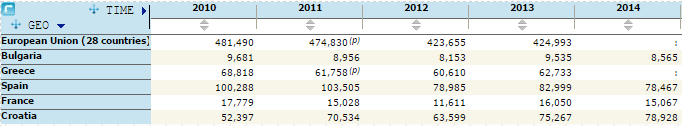 Source: Eurostat 3.1 FISH PRODUCTIONSource : Food and Agriculture organisation of the UNAQUACULTUREThe aquaculture industry covers both marine and freshwater species.Finfish farming involves a closed farming cycle, where the first phases take place in a hatchery, and then in the floating cages at sea. The farming activities are wide-spread in all Croatian coastal counties, but predominantly in Zadar County.  The most important marine species produced are seabass (Dicentrarchus labrax) and seabream (Sparus aurata), representing ca. 66% of the mariculture production volume (2013). The cultivation of these two species has increased rapidly from a mere 2,500 tonnes in 2001 to 5,200 tonnes in 2010, though it fell back to around 4,500 tonnes in 2012. The second largest marine species cultivated is the Atlantic bluefin tuna (Thunnus thynnus) which represents on average ca. 25% of the volume of marine aquaculture production. Farming is based on catching small wild tuna (8–10 kg) which are then grown to market size of 30 kg and larger for sale to the Japanese market. Croatia also farms shellfish, mainly mussels (Mytilus galloprovincialis) and oysters (Ostrea edulis), using longlines to cultivate these species in specially designated areas, such as the west coast of Istria and the Novigrad Sea.The freshwater farming segment in Croatia produces primarily common carp (Cyprinus carpio), and rainbow trout (Oncorhynchus mykiss), which represent over 50% and ca. 30%, respectively, of the total fresh water aquaculture volume production (9,960 tonnes in 2014). Small volumes of silver carp, bighead carp, catfish, tench, pike, and zander are also farmed.
Total production of fish, crustaceans, molluscs and other organisms  / Tonnes live weight  / Source : Eurostat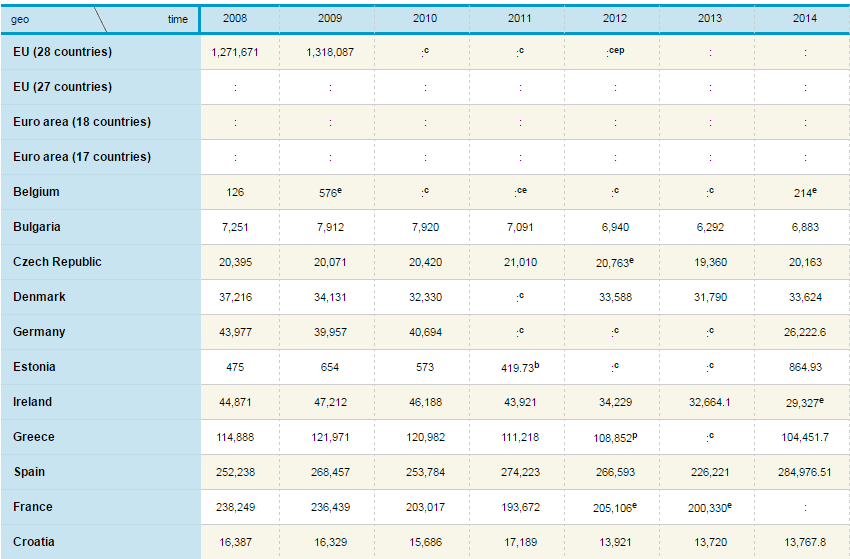 FISH CONSUMPTIONPer capita consumption of fish and seafood in Croatia is estimated at 8 kg. Total consumption of fish and fish products per capita is significantly lower than in other Mediterranean countries. Consumers prefer captured fish, fresh, whole, and domestically produced. A small percentage of processed fish is consumed, usually as canned products. Fish is consumed mostly at home, traditionally once a week (on Friday) and during some holidays. The consumption of fish is higher in coastal areas than inland. Most fish is sold at traditional fish markets where the availability and freshness of fish products is considered very good. Only 3% of Croatia’s population eat fish every day, with the average person spending just 840 kuna (110 euros) a year on fish.In Croatia the most popular fish eaten are the cheaper varieties such as sardines and anchovies, followed by hake, mackerel and bonito. Croatia export a big part of its quality fresh fish from the Adriatic such as scampi and red mullet overseas, whilst restaurants along the coast often will serve farmed fish or cheaper imported varieties.
SWOT ANALYSIS
SWOT analysis of the commercial marine fisheries sector 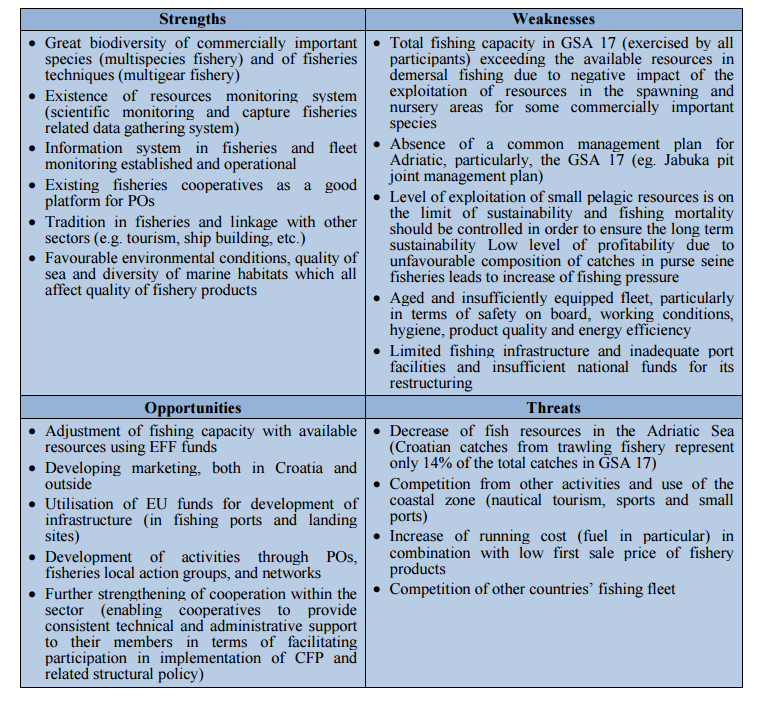 SWOT analysis of the commercial freshwater fisheries sector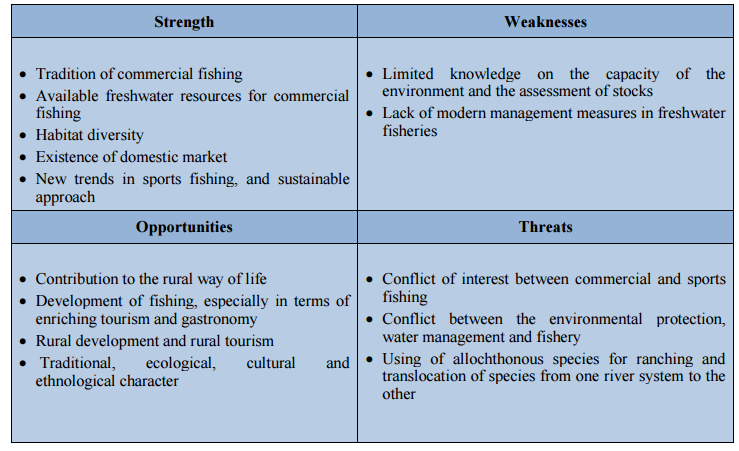 MARKET ORGANIZATIONMarket organization of fisheries products in Republic of Croatia is based on cooperatives, buy-off stations and registered first buyers. The first sales in accordance with the Marine Fisheries Act may only be done to the registered first buyers. Capture fisheries products may be placed on the market for the first time in accordance with the regulation governing marketing standards (presentation, preservation, freshness and size).Market chains and the organization of the market itself differ between demersal and pelagic species. A large percentage of high-quality demersal fish (bottom trawl fishery, beach seine fishery etc.) is exported after the first sale, while small pelagic species form the backbone of processing industry, salting and marinating industry as well as fish feed for tuna farms.Croatian fish & seafood market organization by channels of sales consists of 4 main channels: retailers, HRI (hotels, restaurants and institutions), wholesalers and traditional fish market.
Restaurant features when it comes to ordering fish & seafood products are: 

1) The fall in the amount of fish & seafood ordered mainly for the following reasons: the recession, fewer people go to restaurants (especially fish restaurants) 2) "Aversion" towards farmed fish 
3) Billing – problems like non-compliance with terms of payment, company or business getting closed, the inability of insurance claims 4) Buying at net price5) Buying a fish in the "black market'' - pushing manufacturers in the grey zone 6) Shipping 24/7, unplannedLEGAL REGULATIONSLegal framework governing fisheries in the Republic of Croatia includes 3 laws – Marine Fisheries Act (OG 56/10, 127/10, 55/11), Freshwater Fisheries Act (OG 106/01, 7/03, 174/04, 10/05 i 49/05-consolidated text) and Act on structural support and market organization in fisheries (OG 153/09, 127/10). On the basis of these three Acts, a wide range of implementing regulation has been adopted, which further regulates specific issues. In the sector of marine fisheries, the most important implementing regulations are governing technical measures, measures directed towards protection of resources through minimum catch and landing sizes as well as designation of specially protected areas or fisheries protected areas, determination of technical characteristics of fishing gears, manner of keeping and submission of fisheries-related data and manner of issuance of fishing licenses. Specific ordinances govern sport and recreational fisheries at sea, as well as subsistence and small coastal fisheries. Another important segment relates to marine aquaculture, where ordinances determine the way farming incenses are issued as well as other detailed rules governing marine aquaculture activities. In the sector of freshwater fisheries, the ordinances govern commercial fisheries (catch quotas, manner of issuance of licenses, fishing areas), sport and recreational fisheries (fishing rights and management of resources within the management areas awarded to right holders) and freshwater farming activities. Structural support and market organization ordinances govern issues related to all aspects and segments of fisheries production and sector organization. They regulate associations in fisheries (cooperatives and producer organizations), issues of marketing standards of fisheries products at first sales, manner of financing and implementation of structural policy measures. In addition to the legal framework under the direct responsibility of the Ministry of Agriculture, Fisheries and Rural Development (MAFRD), the sector is also governed by a wide range of legal instruments from other areas of state administration, primarily regulations from the area of food safety, environmental protection and construction, nature protection and maritime affairs.Source: http://www.mps.hr/ribarstvo/default.aspx?id=43Inspection, surveillance and controlInspection, surveillance and control of the fisheries sector in Republic of Croatia is undertaken by several different services. The most important one is the Fisheries Inspection of the MAFRD, which is the only strictly dedicated service for inspection, surveillance and control in fisheries. However, given the length of the coast and the multitude of different types of activities in the field of fisheries, other state administration bodies are authorized to perform these tasks as well.                                                                            These include the Port Authority inspectors of the ministry in charge of safety at sea and the authorized persons of the Maritime Police of the Ministry of Internal Affairs. Furthermore, inspection in fisheries may be performed by authorized personnel of the Coast Guard of the Republic of Croatia, as well as the State Inspectorate (in the area of trade and markets of fisheries products).                                                                                                                  All these state administration bodies cooperate through the Governmental Cooperation for surveillance and control at sea, as well as through other available instruments (ordinances on cooperation, memorandums of understanding, strategic documents, action plans etc.).
Inspection and control in the European Union is an important element in the enforcement and implementation of the common fisheries policy. Therefore, high importance is placed on human and technical capacities of all involved institutions.The Bluefin tuna fishery (ICCAT)The Bluefin tuna fishery is regulated by the International Commission for the Conservation of Atlantic Tunas (ICCAT) to which the EU is a contracting party. Important control measures have been adopted to standardize the control of live fish at the point of caging into farms and to establish a protocol to release fish in excess, internationally as well as in in EU waters. The 2015 Bluefin tuna season for large vessels, purse seiners, has run from 26 May to 24 June. Those vessels, which catch the fish alive for farming purposes, share 61% of the total EU quota. The traps fishery (20% of the EU quota) and the line vessel fishery started earlier this year. 8 EU member states are involved in the Bluefin Tuna fishery (Cyprus, France, Greece, Croatia, Italy, Malta, Portugal and Spain). 
Continuous cross-checking is undertaken by the European Commission to ensure that measures are fully respected by all Member States involved, concerning the fishing seasons, the quotas and the new control measures. The Commission also deploys its own inspectors and carries out spot checks at critical moments and in particular at the time of caging into the farms. 
Based on the benchmarks set up in the Specific Control and Inspection Programme (SCIP) adopted in 2014, a Joint Deployment Plan (JDP) for the control of the Bluefin tuna fishery for 2015 has been adopted by the European Fisheries Control Agency (EFCA). As in previous years, the plan brings together the European Commission, Member States and the EFCA, and draws on the resources of the eight EU Member States involved in the fishery. Key dataThe EU system for fisheries controlsTo ensure that the rules of the Common Fisheries Policy are followed in practice, the policy also includes a control system with the necessary tools to enforce them.To enforce common-fisheries-policy rules, there is a control system, designed to:ensure that only the allowed quantities of fish are caughtcollect the necessary data for managing fishing opportunitiesclarify the roles of EU countries and the Commissionensure the rules are applied to all fishers in the same way, with harmonised sanctions across the EUensure that fisheries products can be traced back and checked throughout the supply chain, from net to plate.General import rules for Fishery ProductsCommon marketing standards lay down uniform characteristics for fishery products sold in the EU, whatever their origin. They are applied in accordance with conservation measures and help to ensure a transparent internal market that supplies high-quality products.

European Commission developed an online tool called EUMOFA  to enhance market intelligence and to contribute to transparency and efficiency of the market for fishery and aquaculture products.  Producers, processors, importers, retailers, consumers, markets' analysts and policy makers may all find useful information in the observatory.EUMOFA enables direct monitoring of the volume, value and price of fishery and aquaculture products, from the first sale to retail stage, including imports and exports. Data are collected from EU countries, Norway, Iceland and from EU institutions and updated every day.
The European Commission’s Directorate General for Health and Consumers (SANCO) is responsible for food safety in the European Union. Their import rules for fishery products and shellfish (bivalve molluscs) seek to guarantee that all imports fulfil the same high standards as products from the EU Member States - with respect to hygiene and consumer safety and, if relevant, also to the animal health status.
CONTACTSFISH PROCESSINGARBACOMMERCE d.o.o. ZADARObala kneza Branimira 4a, 23000 Zadar - Croatia 
Tel. + 385 (0)23 25 06 28 / Fax. + 385 (0)23 25 06 19
Email: arbacommerce@arbacommerce.hrWeb : http://www.arbacommerce.hr/Riba Mljet d.o.o.Svetog Križa 3, 20000 DubrovnikTEL. +385(0)20 313 638FAX. +385(0)20 313 645GSM. +385(0)99 254 6971e-mail: office.riba@gmail.comweb : http://www.ribamljet.com/en/?file=about-usRIBA DRAŽIN j.d.o.o.Biskupa Frane Franića 78, 21214 Kaštel KambelovacTel: 021 220 329Mob: 092 102 8065Email: zivko.drazin@st.t-com.hrWeb : http://www.riba-drazin.com/Conex Trade d.o.o.Tel : 00 385 21 712 200
Fax: 00 385 21 712 205
Mail: administracija@conex-trade.com
web : http://www.conex-trade.com/index.php?lang=ENCROMARIS d.d.Gaženička cesta 4b, 23 000 Zadar
email: info@cromaris.hrweb: www.cromaris.hrtel: +385 23/254-960fax: +385 23/250-883Sardina d.o.o.
Ratac 1, 21410 Postiratel: + 385 21 420 590
fax: + 385 21 632 236e-mail : info@sardina.hrMARIKOMERC d.o.o.Lukoranska ulica 4 , 23000 Zadar
Tel: +385(0)23/342-613 
Fax: +385(0)23/354-238E-mail: info@marikomerc.hrWeb : http://www.marikomerc.com KLISMAR SPLIT d.o.o.Poljička cesta 27, 21000 Split
Tel 021 370 394
Fax 021 370 394
E-mail: iklisovic09@gmail.comKlaster MarikulturaObala Ante Trumbića 4
21000 Split, Croatia
Tel. 021 321-169
Fax. 021 346-956E-mail : info@klastermarikultura.hrWeb : http://www.klastermarikultura.hr/DRVENIK-TUNA d.o.o.Don Frane Bulića 209A, 21210 SolinTel : 021 217 890Fax : 021 217 887
e-mail : drvenikt@globalnet.hrSALMO-TROTA d.o.o.Buzdohanj 171/3, 51219 ČavleE-mail : info@salmo-trota.comWeb : http://www.salmo-trota.com/index.html JAMBO D.O.O.Splitska bb 20350 MetkovićTel.: 020/681461JAMBO ZAGREBVelika cesta 44, Odra-Buzin, 10020 ZagrebTel. 01 6238 100, Fax. 01 6238 111email: zg-riba@jambo.hrWeb : http://www.jambo.hr/riba.aspJADRAN TUNA d.o.o.Vukovarska 86, 23210 Biograd na MoruTel. 023 385 355Fax. 023 385 359Office 023 638 634E-mails : jadran.tuna@jadran-tuna.hr                racunovodstvo@jadran-tuna.hrWeb : http://www.jadran-tuna.hr/index.htmlPEDIŠIĆ D.O.O.BANJ, HR-23263 ŽdrelacMobitel:+385 (99) 34 72 291Telefaks:+385 (23) 570362E-mail: josko.pedisic@si.t-com.hrRibarska zadruga OSTRIGA52470 Umag - Umago	 	 	Tel :+385 52 635 433Fax : +385 52 635 434	 	 	 +385 91 1810 317e-mail : zadruga.ostriga@yahoo.comweb : http://ostriga-zadruga.hr/index.phpŠKAMP d. o. o.Creska 12, PulaTel : +385 98 214349 Fax. +385 52 535692MIŠLOV d.o.o.Grabi 44, 23241 Poličnik, HrvatskaTel : 023 281 186FAX: 023 281 454EMAIL: info@mislov.hrWeb : http://www.mislov.hr/en/PONTA LUKE d.o.o.Luka bb , 20230 StonTel : +385 20 754 670TRILUKE d.o.o.	Zaglav	bb, Sali	  23281	Tel: 023377235		        098 449428	Fax: 023377235	E-mail: triluke@zd.htnet.hr		BLITVENICA d.o.o.Bibinje, Obala Kraljice Jelene 48Tel : 023 388137Fax : 023 388969BIGAJ d. o. o.Ulica Ljubomira Mrakovčića 1, Mošćenička DragaTel :+385 98 327503 +385 51 737597e-mail : bigaj@ri.t-com.hrDAJNA D.O.O.Put Polja 4, 22243 MurterPhone: +385 22 435 222Fax: +385 22 435 826Email: info@dajna.comWeb : http://www.dajna.com/Dalmacija Ribolov D.O.O. Poljana Plankit 1, 23000 ZadarTel : +385 (23) 253 095e-mail : dalmacija.ribolov@zd.t-com.hr	EPULUM d.o.o.PUT RUDINE BB, Stari GradTel: +385 21 765388  +385 21 765388 
e-mail : info@epulum.hrWeb : www.epulum.hrIRIDA d.o.o.Ulica Petra Zrinskog 34, 43500 Daruvartel: 043 331 766
fax: 043 331 886
e-mail: irida@bj.t-com.hr
web : www.irida.hrJAGLUN d.o.o.Ulica Ante Kuzmanića 9 , 21426 Sumartin
tel : +385 21 648 062e-mail : jaglun06@net.hKALI TUNA d.o.o. 23272 KALI, Put Vele luke 70
Tel : 023 282 800
Fax : 023 282 810
e-mail :kali-tuna@kali-tuna.hr
web : www.kali-tuna.hrKLISMAR d.o.o.21000 SPLIT, Poljička cesta 27Tel 021 370 394Fax 021 370 394e-mail : iklisovic09@gmail.comKRAJANI d. o. o.Nenadići bb, KrkTel: +385 98 9121827 Fax: +385 51 861201e-mail: krajani@ri.t-com.hrKTC d.o.o.
Nikole Tesle 18 , 48260 KriževciTel: 048/628-554Fax: 048/628-609E-mail: marina.begovic@ktc.hrWeb : http://www.ktc.hr/Mardešić d.o.o.Sali bb , 23281 Sali, Dugi Otok Tel : +385 23 377 029 Fax :  +385 23 377 064 Email e-mail : info@mardesic.hrweb : http://www.mardesic.hr/onama/?lang=enMARIKULTURA PAG d.o.o.23250 Pag, Ždrijačka 49, MiškovićiE-mail: marikulturapag@gmail.comTel: 091/2010195PULJANKA d.d.Anticova 5, 52100 PulaPhone :+385 (52) 22 33 61 	+385 (52) 53 50 54 	+385 (52) 22 21 18 	+385 (52) 54 17 02Fax : +385 (52) 21 23 90Email :	puljanka@pu.t-com.hr 	info@puljanka.hrweb: www.puljanka.hrMARILAGUNA d.o.o.Giardini 3, 52100 PulaTel : +385 52 215 903E-mail : marilaguna@pu.t-com.hrPECTEN d.o.o.21216 Kaštel Novi, Put ponikvica 3 Tel :098 264 753, 098 891 941Fax :021 230 924E-mail : pecten@mail.inet.hrPlankton Trade d.o.o. 20246 Janjina, Poluotok PelješacTel : + 385 (0) 20 741 554Fax : + 385 (0) 20 741 428e-mail: plankton@du.t-com.hrweb : www.plankton.hrRIBA d.d.Kaniška Iva bb , 43280 GarešnicaTel:+385 (43) 52 11 42Fax :+385 (43) 67 56 26E-mail: finag@bj.t-com.hrRibarska zadruga ISTRAM.Vlašića 20, POREČ  Tel: +385 (0)52 463 444,  Fax: +385 (0)52 445 446
Email : info@riba-istra.hrWeb : http://www.riba-istra.hr/en/home.htmlRibnjačarstvo “Dubrava” d.o.oKostanj b.b., 10342 DubravaTel :01/2725-740email: ribnjacidubrava@vip.hrweb : http://www.ribnjacarstvo-dubrava.hr/www.ribnjacarstvo-dubrava.hr/Ribnjacarstvo_%22Dubrava%22_d.o.o..htmlMIAGRO d.o.o.Stjepana Radića 1, Breznica Našićka 1225 - CroatiaTel : 031/607005Cell phone : 098/290826Email : info@nasicki-ribnjaci.hrWebsite : http://nasicki-ribnjaci.hrRIBNJAK 1961 d.o.o.Sišćani bb Gornji Draganec, 43240 - CroatiaTel : 043/776209 / Fax : 043/776208Email : ribnjaksiscani@gmail.comSTARI RIBNJAK d.o.o. Oriovac Zagrebačka ulica 47, Oriovac, 35250 - Croatia Tel : 035/8900051 / Fax : 098/341835Email : stari.ribnjak@gmail.comRIBA d.d.Kaniška Iva bb, Kaniška Iva, 43283 - Croatia Tel : 043/521142	043/521099	Cell : 098/486769	Fax : 043/521143	Email : riba@bj.htnet.hr  /  riba@ribadd.hr RIBNJACI KUPA d.o.o.Mrzljaki 108,	Draganić, 47201 - CroatiaTel : 047/715403Cell : 091/4886575	Fax : 047/715403Email : mislav.saric@ribnjaci-kupa.hrWeb: www.ribnjaci-kupa.hrV.I.R.I.B.U.S. d.o.o.	Pavla Radića	70, Zagreb, 10000 - Croatia Tel : 01/4611460Cell : 091/2384591Fax : 01/4611460Email : viribus@viribus.hrWeb: www.viribus.hrRIBNJAK ŠTEFANJE d.o.o.Staro Štefanje bb, Staro Štefanje  43246 Tel : 043/776209Cell : 098/835934	Fax : 043/776208	Email: ribnjaksiscani@gmail.comRITTERMAN d.o.o.Kralja Zvonimira 78, Solin, 21210 Tel : 021/210077  /  021/210644Fax : 021/210644	Email: ritterman@st.t-com.hrRIBNJAČARSTVO DUBRAVA d.o.o.Kostanj 51 BB, Kostanj, 10342 Tel : 01/2725740Email : ribnjacidubrava@vip.hrWeb: www.ribnjacarstvo-dubrava.hrAQUA CAMPUS d.o.o.Dr. Mile Kneževića 10, Jastrebarsko, 10450 Tel : 01/4844055  /  01/4844066	Cell : 091/3353999	Fax : 01/4655130Email : spiculin@gmail.comRIBNJACI KLJUČIĆ BRDO d.o.o.Seljine brigade 53, Velika Buna, 10410 Tel : 01/6263266Fax : 01/6215162	Email : nikolina.grdjan@zg.t-com.hrRIBNJAČARSTVO ZAGREB d.o.o.Selsko Brdo 28, Selsko Brdo, 10451 - CroatiaCell : 099/7669400Email : ribnjacarstvo.zagreb@gmail.com JAJETIĆ COMPANY d.o.o.Matije Gupca 7, Herešin, 48000 Tel : 048/636558Cell : 098/9006437	Email: sanja.jajetic@gmail.comBIOP d.o.o.B. Frankopana 5, Ogulin, 47300 Tel : 047/522234  /  047/531495	Fax : 047/531495Email : vrnjika@ka.t-com.hrOLASAGASTI d.o.o.Turjaci 379, Turjaci, 21230 Tel : 021 681 530Cell : 091 277 7786Email : olasagasti.d.o.o@gmail.comWeb: http://olasagastidoo.comINTERFISH d. o. o.	Biškupije 99, Medulin, 52203 Tel : 052/577513  /  052/382960	Cell : 098/420222	Fax : 052/576279	Email : interfish@pu.t-com.hr Web: http://www.interfish.hr/index/hr/cms_staticke_list/104/home/PARMA FISH d.o.o.Antuna Gustava Matoša 16, Split,	21000Tel : 091/2423771  /  091/2423772Fax : 091/2423770	Email : milivojurlic@gmail.comCANICULA d.o.o.Radna zona Prisike 1, Gizdavac, 21203Tel : 021/636362  /  021/453298	Fax : 021/453292 	Email : canicula.serio@gmail.comWeb : www.canicula.hrTAJER d.o.o.	Ulica Grgura Budislavića 82, bb, Zadar 23000 Tel : 023/221499Cell : 098/488123Fax : 023/220424	Email : tajer1@zd.t-com.hrWeb: www.tajer.hrEKO BLOK d.o.o.Kerestinečka cesta 57/A, Kerestinec 10431	Tel : 01/6218617Tel : 01/6218576Fax : 01/6218604	Email : jstanic@ekoblok.hr Web: www.ekoblok.hrMAPA d.o.o.Milene Rakvin Mišlov 1, Kali 23272 Tell : 098/944-954Fax : 098/ 947 4954	Email: mislov@zd.t-com.hrSRDELA d.o.o.Žedno - Drage bb, Supetar	21400 Tel : 021/630521Tel : 021/630342Cell : 098/9614548Fax : 021/630514Email: srdela@inet.hrSMS, d.o.o.	Kopilica 5, Split 21000	Tel : 021/490722Tel : 021/240551Fax : 021/490721Email : info@sms.hrWeb: http://www.sms.hrMARK RIBE j.d.o.o.	Mala Švarča 61, Karlovac 47000Tel : 047641166Cell : 091/6416333Email : marko-ribe@hi.t-com.hr Web: www.marko-ribe.hr LUSTRA d.o.o.Milna, Milna 	21405 Tel : 021/636353Tel : 021/636349Fax : 021/636237	Email : prodaja@lustra.hr Web: www.lustra.hrJADRAN - RIBA d.o.o.Bana Jelačića 55, Karlobag 53288 Tel : 023/342873Tel : 023/254541	Fax : 023/254544	Email : dusko.pilja@jadran-riba.hr  tina.peric@jadran-riba.hr Web: www.jadran-riba.hr ADRIA PARTNER d.o.o.Gaženička cesta 32, Zadar	23000	Tel : 023 223 535Email: adria@adria-zadar.hrBARAKUDA RI d.o.o.	Benčani 15,Saršoni 51216 - CroatiaTel : 051/233309Cell : 091/2231613Fax : 051/231918	Email: drago.rancic@ri.t-com.hr DISTRIBUTORSBILLA d.o.o. Hrvatska
Riječka ulica 12, 10020 ZagrebTel: +385 (0)1 6595 100Fax: +385 (0)1 6595 101Tel : 0800-245-520E-Mail: billa@billa.hrWeb : http://www.billa.hr/Bross Trade d.o.o.4.Gardijske 51, Kamen,  21000 SplitTel: +385 21 325 530 Mob:+385 95 325 5301        +385 98 135 7538Fax: +385 21 458 337E-mail: info@bross-trade.hrWeb : http://www.bross-trade.hr/hr/BURE COMMERCE d.o.o.Odranska 15, 23210 Biograd na MoruTel : 023 385350Fax :  023 384971E-mail : info@bure.hrWeb : http://www.bure.hr/merzar d.o.o.
Obala Kralja Petra Kresimira IV br. 64, Pakostane Tel / Fax +385.23.381.978e-mail : info@dalmar.hrweb : http://www.sea-srl.com/public/en/gruppo.aspPLODINE d.d.Ružićeva 2,  Rijeka 51 000Tel : 051 352800 Fax : 051 374184 E-mail: plodine@plodine.hrWeb: www.plodine.hrDELFIN d.o.o.Nehajska 14, 10000 ZagrebTel : +385 (1) 30 17 463Fax : +385 (1) 36 34 926E-mail: nehajska@delfin-zg.hrWeb : www.delfin-zg.hrEUROALFA D.O.O.Radnička cesta 202, 10 000 ZagrebTel: 01/2387 351 Fax: 01/2387 391 e-mail : info@euroalfa.hrweb : http://euroalfa.hr/en/FIORITAL d.o.o.Slavonska avenija 7, 10000 ZagrebTel: 012455073Fax: 012455076E-mail: fiorital@fiorital.hrWeb : http://www.fiorital.hr/ENG/index.htmMarikomerc d.o.o.Grabi 54, 23241 PoličnikTel: +385(0)23/342-613 Fax: +385(0)23/354-238e-mail :info@marikomerc.hrweb : http://www.marikomerc.hr/enMONTANA PLUS d.o.o.Radnička cesta bb , 10000 Zagrebtel : +385 1 2404 446fax : +385 (1) 24 13 885e-mail: info@montana.hrweb : http://www.montanaplus.hr/MORE – LOŠINJ d.o.o.51550 Mali Lošinj , Dražica 21Tel : 051 233 465Fax :051 520 730E-mail: morelosinj2155@gmail.comOSTREA d.o.o.Benkovačke Bojne 17, 23420 BenkovacTel:+385 (23) 38 07 03Fax:+385 (23) 38 02 36E-mail: ostrea@zd.t-com.hrWeb : www.ostrea.com.hrPERT d.o.o.Tina Ujevića 11,  51000 RijekaTel : +385/51/569-000Fax : +385/51/582-988E-mail : info@pert.hrWeb : http://pert.hr/english/PREHRANA TRGOVINA d.d.Utinjska 48, 10000 ZagrebTel : 01 / 2361 800Fax:01 / 2330 963E-mail: prehrana@prehrana.hrWeb : http://www.prehrana.hrPretti d.o.o.Rupa 42, HR-51214 ŠapjaneTel : +385 (0)51 732 120Fax :+385 (0)51 732 102E-mail : prodaja@pretti.hrWeb : http://pretti.hr/dobra-tvrtka/?lang=enLedo d.d.: M. Čavića 1a, Zagreb 10000Tel : +385 1 2385 542 / +385 1 2385 550Email: ledo@ledo.hr Web : http://www.ledo.hrKonzum d.d.Marjana Čavića 1a, Zagreb, CROATIATel : 0800-400-000Email: konzum@konzum.hrWebsite : https://www.konzum.hrAGROKOR - TRGOVINA d.d.Ulica grada Vukovara 284/a,  Zagreb 10000Tel : +385 1 6052 200Fax : +385 1 6052202 / 1 6052203Web: http://www.agrokortrgovina.hr      http://www.agrokor.hr ROBIĆ d.o.o.Kolodvorska bb, Velika Gorica  10410Tel : +385 1 6252 300Fax : +385 1 6221203 / 1 6265093Web: http://www.veletrgovina.com      http://www.robic.hr Tommy D.O.O.Matoševa 29, Solin  21210Tel : +385 21 600 600Email: marketing@tommy.hrWebsite: http://tommy.hr/en/SPAR Hrvatska d.o.o.Slavonska avenija 50, Zagreb 10000Tel: +385 1 2410900 Fax : +385 1 2410977Email: office.spar@spar.hrWeb: www.spar.hrMETRO CASH & CARRY dooSlavonska av. 71, Zagreb 10 000Tel : 01/2051-600     01/2051-683Fax : 01/2051-684Email : metro.sesvete@metro-cc.hrWeb: https://www.metro-cc.hrLidl Hrvatska d.o.o k.d.Ulica kneza Ljudevita Posavskog 53, Velika Gorica  10 410Tel : +385-1-6651-950  Fax : +385-1-6651-960Email : lidl@lidl.hrWeb: http://www.lidl.hr/hr/index.htmKTC D.O.O.Nikole Tesle 18, Krizevci  48260Email: marina.begovic@ktc.hrTel : 048/628-554 Fax : 048/628-609Website : www.ktc.hrKAUFLAND HRVATSKA k.d.Ulica Vile Velebita 6, Zagreb 10000Tel: 01 2353 555Email : marketing@kaufland.hr    zakup@kaufland.hrWeb: https://www.kaufland.hr/Home/index.jspDinova-Diona d.o.o.Donje Svetice 127, Zagreb 10 000Tel: +385 (0)1 23 94 777 Fax: +385 (0)1 23 94 704Email: diona@dinova-diona.hrWeb: http://www.diona.hr/8945/home/BILLA d.o.o.Riječka ulica 12, Zagreb 10020Tel: +385 (0)1 6595 100Fax: +385 (0)1 6595 101Email: billa@billa.hr Web: http://www.billa.hr/StartPage/_Start_Page/dd_bi_mainpage.aspxMarex-gel d.o.o.Ulica braće Miroslava i Janka Perice 12, Zadar  23000Tel: 023-213-109 / 023-214-554Fax: 023-316-288E-mail: info@marex-gel.hrWeb: http://www.marex-gel.hrSamaco D.O.O.Velike Sredice, Bjelovar Hrvatska, CROATIAPostal (ZIP) Code : 43000Tel : 051 214983 Fax : 051 212997Email : samaco@ri.t-com.hrFAMILY FROST dooSlavonska avenija bb, Zagreb 10000Tel: 01 2392 610Email: info@familyfrost.hrITAL-ICE dooUlica Mate Vlašića, Poreč  52440Tel: 052 434 908Email: ital-ice@pu.htnet.hrADRIATIC M&M dooBistrec 12, Lug Samoborski, Bregana  10432Tel : +385 1 33 75 143 Fax : +385 1 33 75 -212Email: adriatic-mm@adriatic-mm.hrWeb: http://www.adriatic-mm.hrBEK-PUŠNICA dooPolinovac 54a   21216 Kaštel NoviTel : +385(0) 21 231 118 Fax : +385(0) 21 231 127Email: bek-pusnica@st.t-com.hrWeb: http://www.bek-pusnica.com/index.htmlNERIMAR d.o.o.Jušići 104 b, Jurdani, 51213 Tel : +00385 (0)51 275 321  Fax : +00385 (0)51 275 310Mob : +00385 (0)98 305 492Email: nerimar@ri.ht.hrWeb: www.nerimar.comFABIAN d.o.o.Milutina Barača 54, Rijeka  51000Tel : +385 51/343-322   +385 51/343-067Fax : +385 51/301-143Email : info(a)fabian-ri.hrWeb: http://www.fabian-ri.hrTONINI d.o.o.Šetalište svetog Bernardina bb, Krk 51500Tel : +385 (0)98 305605Email : info@tonini-krk.comWeb: http://tonini-krk.com/index_eng.htmlS.I.C. d.o.o.Milanezi 39  52463 VIŠNJANTel : +385 52 443 197 / +385 52 434 710Fax : +385 52 443 677 / +385 52 443 503Email: sic@sic.hrWeb: http://www.sic.hr/home1KLAROM d.o.o.Samoborska cesta 178, Zagreb 10000Tel : 01 3794 281Fax : 01 3794 282Email : klarom-delicije@zg.t-com.hr Web: http://www.klarom-delicije.hrGRACIN USLUGE d.o.o.Savica Šanci 117, Zagreb, CROATIA  10 000Tel : +385 (01) 23 70 725 ; (01) 23 70 729 ; (01) 23 70 975Fax : +385 (01) 24 50 626Email: gracin.usluge@gracin.hrWeb: http://www.gracin.hrTrenton d.o.o.Gizdavac, Donji Muć, CROATIA  21247Tel : +385 21 383 395Fax : +385 21 383 396Email : trenton@trenton.hrWebsite : http://www.trenton.hr/en/Marina Commerce d.o.o.Address : Puntica 7, Punat 51521Tel : +385 (0)51 654 300Fax : +385 (0)51 654 301Email : commerce@marina-commerce.hrWeb: www.marina-commerce.hrLA-VOR TRADE d.o.o.Mažinjica br. 72/2, Buzet   52420Tel : +385 52 695200 Fax : +385 52 694530 Email: la-vor-trade@pu.t-com.hrWeb: www.lavor.hrINTERCOMMERCE d. o. o.Ernesta Miloša 20, Umag 52470Tel: +385 52 703401  Fax : +385 52 741392Email: intercommerce@intercommerce.hrWeb: www.intercommerce.hrDELTA-ST d.o.o.Dračevac 15, Split 21000Tel :   021/374 516 ; 021/374 626Fax :  021/373 208Email:  delta-st@st.t-com.hr Website: http://www.delta-st.hrbofrost* C d.o.oKovinska 4a, 10000 ZagrebTel : +385 1 3898054 Fax : +385 52 741612Web: http://www.bofrost.hrE-mail: bofrost@bofrost.hrŽUVELA d.o.o.Ulica uvala Vira 5, Hvar,  21 450Tel : +385 21 741324Email : z@st.t-com.hrWeb: http://www.zuvela.hr/_eng/o_nama.htmlZMH HORVAT d.o.o.Bistrička cesta 4/A, Konjščina  49 282Tel: +385 49 426200 Fax : +385 49 426219Email: zmhhorvat@zmhhorvat.hrWeb: www.zmhhorvat.hrUGOR D.O.O.Delta bb, Rijeka, CROATIA 51000Tel : +385 51 212580Fax : +385 51 1312883Email: info@ugor.bizSTUDENAC D.O.O.Četvrt Ribnjak 17, Omiš 21310Tel: +385 (0)21 430 801Fax: +385 (0)21 430 802Email: studenac@studenac.hrWebsite: http://studenac.hrSTEFANUTTI d. o. o.Katun Trviški 86/d, Pazin 52000Tel: +385 52 691267 Fax : +385 52 691266Email : stefanutti@stefanutti.hrWeb: www.stefanutti.hrStanić d.o.o. (managment departement)Slavonska avenija 22, Zagreb 10000Tel: +385 1 24 81 888 Fax: +385 1 24 81 881e-mail: stanic@stanic.hrWeb: http://stanic.hr/en/Sonik d.o.o.Benkovačka 1A, Zadar 23000Tel : 023/343-800  Fax : 023/340-753Email : sinisa@sonik.hrWeb: http://www.sonik.hrRO-TRADESkrbčići 53, Krk 51500Tel: +385 (0)51 863 130 Fax: +385 (0)51 863 078Mobile: +385 (0)91 171 4364Email: ro-trade@ro-trade.hrWeb: http://www.ro-trade.hrRibnjačarstvo PoljanaRibnjaci 4, Kaniška Iva  43283Tel : 00 385 (0)34 431 002           00 385 (0)34 431 012Fax: 00 385 (0)34 431-122Email: office@ribnjacarstvo-poljana.hrWeb: http://www.ribnjacarstvo-poljana.hr/en/index.phpRibnjačarstvo Končanica d.d.Končanica 488, Končanica 43505Tel : +385 43 325 181  Fax : +385 43 325 184Email: ribnjacarstvo.koncanica@bj.t-com.hrWeb: http://www.ribnjacarstvo-koncanica.hr/en/MAUROS - HOBOTNICA d.o.o.Industrijska zona bb, 52216 GaližanaTel: +385 (52) 37 84 40Fax : +385 (52) 37 84 44Email :	mauros.hobotnica@pu.t-com.hrMEDUZA d.o.o.M. Bogovića 7, 47000 KarlovacPhone : +385 (47) 43 24 00Fax : +385 (47) 60 04 19Email :	meduza@ka.t-com.hrWeb: www.meduza-doo.hrSARDINA d.o.o.Postira, 21410 PostiraTel: +385 (21) 63 22 44Fax: +385 (21) 63 22 36Email :	davor.gabela@sardina.hrWeb: www.sardina.bizEURO - ALFA d.o.o.Radnička cesta 202, 10000 ZagrebTel: +385 (1) 23 87 351 / +385 (91) 17 89 014Fax : +385 (1) 23 87 390Email :	info@euroalfa.hrWeb: www.euroalfa.hrFELICITA d.o.o.Zaklopatica, 20290 LastovoPhone: +385 (20) 80 11 66FAx : +385 (20) 80 12 66Email:	felicita@du.t-com.hrINTER FARM d.o.o.Slavonska avenija bb, hladnjača, 10000 ZagrebTel: +385 (1) 23 92 667Fax: +385 (1) 24 51 539Email:	anton.curic@zg.t-com.hrWeb: www.interfarm.hrMIRNA RIBOLOV d.o.o.Giordano Paliaga 8, 52210 RovinjTel: +385 (52) 80 01 13Fax: +385 (52) 80 01 38Email:	mirna@pu.t-com.hrWeb: www.mirna-rovinj.hrTAMARACOM d.o.o.Čavle 245,  51219 ČavleTel:  +385 (51) 25 89 71Fax: +385 (51) 25 89 70Email :	tamaracom@ri.t-com.hrWeb: www.tamaracom.hrLUNA MARIS d.o.o.Ljubljanica 13, 10000 ZagrebTel : +385 (1) 30 98 625         +385 (1) 23 03 924         +385 (1) 36 40 076Fax : +385 (1) 36 40 359Email :	luna.maris@inet.hrWeb: www.luna-maris.hrSUSAJDA d.o.o.Cons 3, 51557 CresTel:	+385 (51) 57 13 85 	+385 (98) 17 96 082 	+385 (91) 76 18 818 SebasFax :	+385 (51) 57 13 85E-mail : susajda@ri.t-com.hrADRIATIC M&M d.o.o.Lug Samoborski, Bistrec 12 10432 BreganaTel: +385 (1) 33 75 143Fax : +385 (1) 33 75 212Email :	adriatic-mm@adriatic-mm.hrWeb: www.adriatic-mm.hrB.B.S. SPORT d.o.o.Marije Sniježne 32, 10000 ZagrebTel: +385 (1) 29 86 872Fax: +385 (1) 29 86 984E-mail:	bbs-sport@zg.t-com.hrWeb: www.bbs-sport.hrFIORITAL d.o.o.	Slavonska avenija 7, 10000	Zagreb	 	Tel : 01/2455073Fax : 01/2455076	E-mail : fiorital@fiorital.hrNOCLERIUS d.o.o.		Hrvatskog proljeća 18	, 23440 GračacTel : 023/775065	Fax : 023/773888	E-mail : noclerius.gracac@zd.t-com.hrLuMa ribarstvo d.o.o.	                                                                                                                                                                              Božidara Magovca 109, 10000	Zagreb	Tel :01/2451222Fax :01/2451000SELEKCIJA MM, d.o.o.	                                                                                                                                                                                                         Nehajska 59,  10000	ZagrebTel: 01/3435344	Fax: 01/3435863	E-mail: marijo.mendek@selekcija-mm.hrANCORA COMMERCE, d.o.o.	                                                                                                                                                                      Tolstojeva 49	21000	Split Tel: 021/332552	Fax: 021/332552	E-mail: vmudnic@ancora.hr; info@ancora.hrWeb : http://www.ancora.hr/PODRAVKA d.d.		Ante Starčevića 32  48000 Koprivnica 	Tel: 048/651144	Fax: 048/622518	E-mail: podravka@podravka.hrWeb: http://www.podravka.hr/MESNA INDUSTRIJA BRAĆA PIVAC d.o.o.	Težačka 13,   21276	Vrgorac	Tel: 021/674433	Fax: 021/674477	E-mail: pivac@pivac.hrWeb: http://en.pivac.hr/ORADA TRADE d.o.o.Demetrova 3, 51000	RijekaTel: 051/212175Fax: 051/212175E-mail: orada@ri.t-com.hrMARIKOMERC, d.o.o.	Grabi 54,  23241 Poličnik	Tel: 023/342-614Fax: 023/354-238	E-mail: info@marikomerc.hrCVITANOVIĆ d.o.o.		Terminal bb, 21400	Supetar	Tel: 021/631534	Fax: 021/631536E-mail: cvitanovic@st.t-com.hrPESCAMAR d. o. oObala A.Rismondo 19, 52210	 Rovinj (Rovigno)Tel: 052/830801	Fax: 052/816305	E-mail: pescamar@pu.htnet.hrDANIČIĆ PROMET d.o.oĆira Carića  1, 20000	Dubrovnik Tel: 020/437060	Fax: 020/437061	E-mail: danicic-promet@du.t-com.hrORADA ADRIATIC  d.o.o.Turion	22, Cres 51557		Tel: 051/264021	051/212175	091/1211599Fax: 051/217175	E-mail: info@orada-adriatic.hrWeb: www.royal-adriatic.com	PELAGOS NET FARMA d.o.o.	Vrgada	121,  Vrgada	23210	Tel :023/638113		        099/2731182		E-mail: nenad.horvat@pelagos-net.hrWeb: www.klastermarikultura.hr																			               DALMAR d.o.o. Obala Kralja Petra Krešimira I, 64 Pakoštane  23211Tel: 023/381-97	        098/449082	Fax: 023/382442	karamarko@dalmar.hr; kurtov@dalmar.hr																														                     MORE-LOŠINJ d.o.o.Dražica 21, Mali Lošinj  51550	Tel : 051/233465	         051/233157         098/368439	         051/520730	E-mail: more.ribarstvo.trgovina@ri.t-com.hr;  morelosinj2155@gmail.com													                      MARTINOVIĆ-FISH d.o.o.	Poljanska, 4	Zadar	23000		Tel : 023/234-013		        098 273805Fax: 023/234-013	E-mail: zeljko.martinovic@zd.t-com.hr; martinovic-fish@hotmail.com											                   AKVAKULTURA d.o.o.	Široka ulica 6, Zadar	23000	Tel: 099 6491240E-mail: vodopija@akvakultura.hr		NONOS DYO d.o.o. 	Bistrina 12b, Ston 20230		Tel: 020/358774 	        098/456417	        098 453 417 Fax: 020/752805	E-mail: lubin.orada@hotmail.com; suncica.skrabo@gmail.com	Web: http://fishfarmdubrovnik.com																							FRIŠKINA, d.o.o.  Domilijina 8,    Split 	21000		Tel: 021/395972		        099/475597	Fax:021/396031	E-mail: dragan.pezelj@friskina.hr																				MIŠLOV, d.o.o.  Grabi 44 bb,   Poličnik  23241	Tel: 023/281186		        098330608	Fax: 023/281454	E-mail: mislov@zd.t-com.hr																		       			MROTINE d.o.o.	Kali bb,   Kali	23272		Tel: 023/281712		        098209115	Fax: 023/282810	E-mail: mrotine.d.o.o@zd.t-com.hr																														LIMBORA, d.o.o.Tkon 448, Tkon 23212Tel: 023/285341	        098 273285	Fax: 023/285341	E-mail: brudic@inet.hr																					RIBA-MLJET d.o.o.	Zabrežje  bb,  Babino Polje 20225	Tel : 020/311108         020/313638	         099/2546971Fax:  020/313645E-mail: ribaalen@gmail.com; office.riba@gmail.comWeb: www.ribamljet.com										PONTA LUKE d.o.o.	Luka bb,  Ston  20230	Tel: 020/754670	        020 754670	        095/9095520Fax: 020/754670	E-mail: boris.franusic@du.t-com.hr																				CIPLIĆ d.o.o.	Dinka Fabrisa	18A,  Trpanj	20240		Tel: 023/321243		        098/461701	Fax: 023/321243E-mail: cipolin@net.hr; tomito.miljak@yahoo.com										TRP d. o. o.Amfiteatarska	2, Pula   52100		Tel: 052/214801			Fax: 052/211818	E-mail: trp@pu.t-com.hr	SEABASS JUNIOR d.o.o.	Domovinskog Rata	15	Split 	21000		Tel: 020/741229	       021/773411       098/243479	Fax: 020/741229	E-mail: seabass-junior@du.t-com.hr		OSORSKI OTOCI d.o.o.	Osor	bb,  Osor  51554		Tel: 051/265097			Fax: 051/265097	E-mail: osorski.otoci@osorski-otoci.hrWeb: www.osorski-otoci.hr													LUKAR PROJEKT d.o.o.	Matije Gupca	32,    Zadar	23000	Tel: 023 240 024			E-mail: info@sumpres.com		PECTEN d.o.o.Put Ponikvica	3,  Kaštel Stari  21216		Tel: 021 230924 		        098 891941 	Fax: 021 230924	E-mail: pecten@mail.inet.hr																				                             RAŠTIO j.d.o.o.	Ledinići 2, Sparagovići 20230	Tel: 020753021	        020 312734	        0993440455		                                                                                                                               E-mail: antoniodedovic@hotmail.com	VELE MARE d.o.o.Krešimira Purića  21, Samobor  10430	Tel: 098/9812873		E-mail: tomislav.zunic@omega-ph.hr																		           CONVENTO ALBAMARIS d.o.o.	Nova tržnica	bb, Tkon 23210		Tel: 023/385 585 		        098/273851		E-mail: convento.albamaris@hotmail.com																		       DRVENIK-TUNA, d.o.o.	Ante Rudana	47,   Marina 	21222		Tel: 021 217890	        021 217889	        091 5728329	Fax: 021 217887	E-mail: drvenikt@globalnet.hr															LABRAX ADRIA d.o.o.	Žgaljići	30,  Žgaljići 51511			Tel: 091/1211618		E-mail: zeljka@jadran-hoteli.hr																													NATRIX d. o. o.	Brig	27/B,   Rijeka	51000		Tel: 051/458218		        091/8880257		E-mail: dstipko@yahoo.com																																	         PAG-TUNA d.o.o.	Lastovskih ribara 4,     Uble	20290		Tel: 021/712200			         023/682012	E-mail: administracija@conex-trade.comWeb: www.conex-trade.com																					RIBA KALI d.o.o.Milene Rakvin Mišlov	1,  Kali	23272		Tel: 023/281186E-mail: mislov@zd.t-com.hr																					GROTA MAKARSKA d.o.o.	Vukovarska  141,  Makarska  21300Tel: 098285296																						UVALA VLAŠKA d.o.o.	Zrinjsko – Frankopanska 68,  Split  21000	Tel: 021/585780	        021/356316		Fax: 021/361372																														KRAS COMERC d. o. o.	Topid bb, Labin  52220		Tel: 052/880203	Fax: 052/854379																								MALO MORE d.o.o.	Domovinskog rata, 15  Split	21000		Tel: 021/319 514			Fax: 021/319 514																LUBEŠIĆ d.o.o.Četvrt Žarka Dražojevića 10,   Omiš 	21310		Tel :021/871404																					                     OSTREA DALMATIA d.o.o.	Stomorica 8, Zadar	23000		Tel: 023/224642		        091/3022701	Fax: 023/224643	E-mail:info@ostrea-dalmatia.hr								DIVERGENT d.o.o.	Antuna Mihanovića	38/a,   Split	21000		098642235																															KAMENICE GILLARDEAU d.o.o.Svačićev trg 	16,  Zagreb  10000		Tel: 01/8890423				E-mail: odv.ured.jezicsoric@gmail.com														Area 56,594 km2Population Nationality 4,284,889 million inhabitantsCroatian CapitalZagreb Population in Zagreb779 000 inhabitants LanguageCroatian Currency Croatian Kuna (HRK)Government Parliamentary Democracy PresidentKolinda Grabar-Kitarović was elected for a five-year term in February 2015Prime MinisterMinister of Agriculture Tihomir Orešković  (2016-present)Davor Romić (2016-present)Economic IndexCROATIA Population 4,284, 889 (2011 est.)Human Development Index (IDH)0,818 (2014) GDP growth rate in 2016+2.7 (real, Q1 2016)GDP per capita (nominal, 2014)GDP per capita (PPP, 2015)$13,493
$21,169GDP (Composition by sector)AgricultureIndustryServices4,5%26,6%68,9%Inflation Rate-0,8% (September 2015)Average Monthly Salary (gross)Average Monthly Salary (NET)7,735 HRK/$ 1190 (February 2016)5,652 HRK/$ 870 (February 2016)Unemployment Rate 15,9% (April 2016) Exports$14.04 billion (2014 est.)Imports$22.90 billion (2014 est.)Global Competitiveness Index 4.13Main Commercial Partners ItalyBosnia and Herzegovina Germany Slovenia SerbiaCurrency Kuna (HRK) Average Exchange Rate/EuroAverage Exchange Rate/Dollar 7,50 HRK 6,7 HRK Global Croatian Production Global Croatian Production Global Croatian Production Global Croatian Production Global Croatian Production Years2011201220132014Quantity in tonnes84 30674 83087 85092 502Croatian Capture ProductionCroatian Capture ProductionCroatian Capture ProductionCroatian Capture ProductionCroatian Capture ProductionYears2011201220132014Quantity in tonnes71 46064 38975 83179 353Croatian Aquaculture ProductionCroatian Aquaculture ProductionCroatian Aquaculture ProductionCroatian Aquaculture ProductionCroatian Aquaculture ProductionCroatian Aquaculture ProductionYears20112012201320142014Quantity in tonnes12 84610 44012 01913 14913 149Value in USD (thousands)70 42165 63172 12392 52492 524Croatia Fishery Commodity Trade and ProductionCroatia Fishery Commodity Trade and ProductionCroatia Fishery Commodity Trade and ProductionCroatia Fishery Commodity Trade and ProductionCroatia Fishery Commodity Trade and ProductionCroatia Fishery Commodity Trade and ProductionYears20102011201220132013Quantity in tonnes96 59397 91487 54783 82583 825Value in USD (thousands)243 290305 945277 948267 923267 923Total Allowable Catch (TAC) (for all ICCAT members): 15.821 tonnes.EU 2015 quota: 9,372.92 tonnes.EU total fleet: around 910 vessels and 12 traps.Member states actively involved in the fishery: Cyprus, France, Greece, Croatia, Italy, Malta, Portugal, Spain.Fishing period for the purse seiners: 26.05.2015-24.06.2015.Main actors in the control: EC, EFCA, Member states.Member States Control means: around 30 fishery patrol vessels and 11 aircrafts.EU control means: Control missions: 200 days of fishery patrol vessel activity, 70 days of land inspections, and 100 hours of air surveillance.